Favoriser la lecture et/ou contourner les difficultés ou les troubles de la lectureFavoriser la lecture et/ou contourner les difficultés ou les troubles de la lecture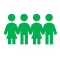 Ne pas faire lire l’enfant en classe sauf s’il le désireUtiliser les éléments de repère comme les sommaires, les index, les titres de chapitresVeiller à la lisibilité et clarté de l’affichage (leçons, emploi du temps…)Relever avec l’élève les connecteurs logiques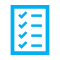 Accorder un temps supplémentaireProposer un schéma chronologique d’un texte (amener l’enfant à indiquer ce qu’il a retenu paragraphe après paragraphe)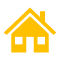 Autoriser la subvocalisation Modifier les interlignes, la police, la taille et l’espacement des caractèresUtiliser des documents dactylographiés plutôt que manuscritsSurligner une ligne sur deux d’un texteSurligner ou encadrer les mots-clés, les mots nouveaux, ceux qui posent problème, les passages importantsLire ou faire lire par un tiers (texte, consignes, questions lors d’une évaluation)Permettre de matérialiser la ligne avec une règle, de suivre avec le doigt, d’utiliser un cacheReformuler et s’assurer de la compréhension de la consigneUtiliser des logiciels de lecture vocaleColorier les syllabes pour aider au déchiffrage (voir « Sites utiles »)Adapter la quantité de lecture aux capacités de l’élèveUtiliser et permettre l’utilisation des gestes Borel-Maisonny pour favoriser le codage-décodageFournir un lexiqueVeiller à la bonne installation et à la posture de l'enfant (baisser le plan de travail, rehausser l’assise, banc sous pieds, élève face au tableau…)Créer ou utiliser des cartes mentales pour l’apprentissage des leçonsFaire appel aux enregistrements audio (leçons, romans…)Privilégier les QCM, tableaux, textes à compléter, dictées à l’adulteDonner des résumés courts de la leçon et les principaux éléments à retenirEnseignant             Classe            Evaluation              A la maison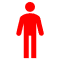 Enseignant             Classe            Evaluation              A la maison